Филиал Муниципального автономного общеобразовательного учреждения«Прииртышская средняя общеобразовательная школа» -«Полуяновская средняя общеобразовательная школа»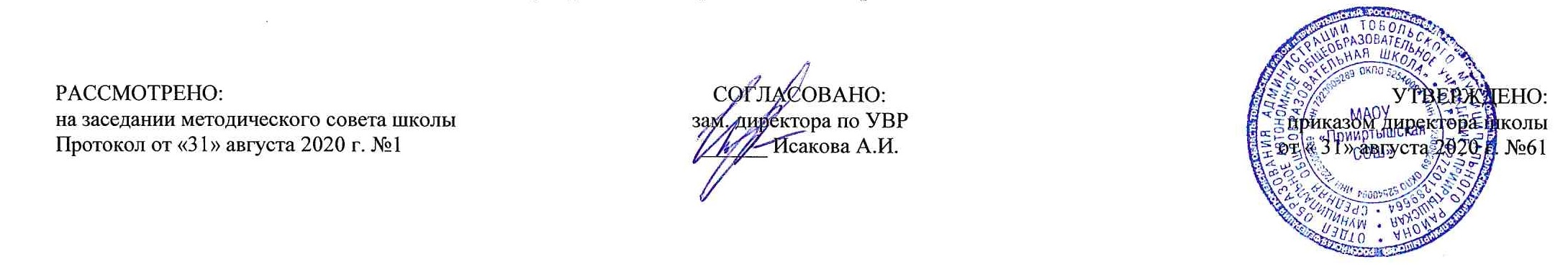 РАБОЧАЯ ПРОГРАММАпо физикедля 8  классана 2020-2021 учебный годд.Полуянова2020 годПланируемые результаты освоения учебного предмета «Физика»1) сформируется представление о закономерной связи и познаваемости явлений природы, обобъективности научного знания; о системообразующей роли физики для развития других естественныхнаук, техники и технологий; научного мировоззрения как результата изучения основ строения материи ифундаментальных законов физики;2) сформируются первоначальные представления о физической сущности явлений природы(механических, тепловых, электромагнитных и квантовых), видах материи (вещество и поле), движении какспособе существования материи; усвоят основные идеи механики, атомно-молекулярного учения остроении вещества, элементов электродинамики и квантовой физики; овладеют понятийным аппаратом исимволическим языком физики;3) приобретут опыт применения научных методов познания, наблюдения физических явлений,проведения опытов, простых экспериментальных исследований, прямых и косвенных измерений сиспользованием аналоговых и цифровых измерительных приборов; понимание неизбежности погрешностейлюбых измерений;4) будут понимать физических основ и принципов действия (работы) машин и механизмов, средствпередвижения и связи, бытовых приборов, промышленных технологических процессов, влияния их наокружающую среду; осознание возможных причин техногенных и экологических катастроф;5) осознают необходимости применения достижений физики и технологий для рациональногоприродопользования;6) овладеют основами безопасного использования естественных и искусственных электрических имагнитных полей, электромагнитных и звуковых волн, естественных и искусственных ионизирующихизлучений во избежание их вредного воздействия на окружающую среду и организм человека;7)разовьются умения планировать в повседневной жизни свои действия с применением полученныхзнаний законов механики, электродинамики, термодинамики и тепловых явлений с целью сбереженияздоровья;8) сформируются представлений о нерациональном использовании природных ресурсов и энергии,загрязнении окружающей среды как следствие несовершенства машин и механизмов.Содержание учебного предмета «Физика»Раздел 1. Тепловые явления (25ч)          Тепловое равновесие. Температура. Связь температуры со скоростью хаотического движения частиц. Внутренняя энергия. Работа и теплопередача как способы изменения внутренней энергии тела. Теплопроводность. Конвекция. Излучение. Примеры теплопередачи в природе и технике. Количество теплоты. Удельная теплоемкость. Удельная теплота сгорания топлива. Закон сохранения и превращения энергии в механических и тепловых процессах. Плавление и отвердевание кристаллических тел. Удельная теплота плавления. Испарение и конденсация. Поглощение энергии при испарении жидкости и выделение ее при конденсации пара. Кипение. Зависимость температуры кипения от давления. Удельная теплота парообразования и конденсации. Влажность воздуха. Работа газа при расширении. Преобразования энергии в тепловых машинах (паровая турбина, двигатель внутреннего сгорания, реактивный двигатель). КПД тепловой машины. Экологические проблемы использования тепловых машин. Демонстрации Принцип действия термометра.Изменение внутренней энергии тела при совершении работы и при теплопередаче.Теплопроводность различных материалов.Конвекция в жидкостях и газах.Теплопередача путем излучения.Сравнение удельных теплоемкостей различных веществ.Явление испарения.Кипение воды.Постоянство температуры кипения жидкости.Явления плавления и кристаллизации.Измерение влажности воздуха психрометром или гигрометром.Устройство четырехтактного двигателя внутреннего сгорания.Устройство паровой турбины           Лабораторные работыСравнение количества теплоты при смешивании воды разной температуры.Измерение относительности влажности воздуха с помощью термометра.Раздел 2. Электрические и электромагнитные явления (28ч) Электризация физических тел. Взаимодействие заряженных тел. Два рода электрических зарядов. Делимость электрического заряда. Элементарный электрический заряд. Закон сохранения электрического заряда. Проводники, полупроводники и изоляторы электричества. Электроскоп. Электрическое поле как особый вид материи. Напряженность электрического поля.Действие электрического поля на электрические заряды. Конденсатор. Энергияэлектрического поля конденсатора.Электрический ток. Источники электрического тока. Электрическая цепь и ее составные части. Направление и действия электрического тока. Носители электрических зарядов в металлах. Сила тока. Электрическое напряжение. Электрическое сопротивление проводников. Единицы сопротивления.Зависимость силы тока от напряжения. Закон Ома для участка цепи. Удельное сопротивление. Реостаты. Последовательное соединение проводников. Параллельное соединение проводников. ДемонстрацииЭлектризация тел.Два рода электрических зарядов.Устройство и действие электроскопа.Проводники и изоляторы.Электризация через влияние.Перенос электрического заряда с одного тела на другое.Закон сохранения электрического заряда. Устройство конденсатора. Энергия заряженного конденсатора.Источники постоянного тока.Составление электрической цепи.Электрический ток в электролитах. Электролиз.Электрический ток в полупроводниках. Электрические свойства полупроводников.Электрический разряд в газах.Измерение силы тока амперметром.Наблюдение постоянства силы тока на разных участках неразветвленной электрической цепи.Измерение силы тока в разветвленной электрической цепи.Измерение напряжения вольтметром. Изучение зависимости электрического сопротивления проводника от его длины, площади поперечного сечения и материала. Удельное сопротивление.Реостат и магазин сопротивлений.Измерение напряжений в последовательной электрической цепи.Зависимость силы тока от напряжения на участке электрической цепи.Опыт Эрстеда.Магнитное поле тока.Действие магнитного поля на проводник с током.Устройство электродвигателя.Лабораторные работы Сборка электрической цепи и измерение силы тока в её различных участках.2.Измерение напряжения.Регулирование силы тока реостатом.Определение сопротивления проводника при помощи амперметра и вольтметра.Измерение мощности и работы тока в электрической лампеСборка электромагнита и испытание его действия.Раздел 3. Световые явления (10ч) Свет – электромагнитная волна. Скорость света. Источники света. Закон прямолинейного распространение света. Закон отражения света. Плоское зеркало. Закон преломления света. Линзы. Фокусное расстояние и оптическая сила линзы. Изображение предмета в зеркале и линзе. Оптические приборы. Глаз как оптическая система. Дисперсия света. Интерференция и дифракция света.Демонстрации Источники света.Прямолинейное распространение света.Закон отражения света.Изображение в плоском зеркале.Преломление света.Ход лучей в собирающей линзе.Ход лучей в рассеивающей линзе.Получение изображений с помощью линз.Принцип действия проекционного аппарата и фотоаппарата.Модель глаза.Дисперсия белого света.Получение белого света при сложении света разных цветов.Лабораторные работы1.Получение изображения при помощи линзы.Тематическое планированиеПриложение Календарно-тематический планПланирование составлено в соответствиис  ФГОС ОООСоставитель программы: Уразова Руфина Ахмеровна,учитель физики первой квалификационной категорииОбучающиеся научатся:Обучающиеся получат возможность научится:формированию представлений о закономерной связи и познании явлений природы, об объективности научного знания; о системообразующей роли физики для развития других естественных наук, техники и технологий; о научные мировоззрения как результате изучения основ строения материи и фундаментальных законов физики;формированию первоначального представления о физической сущности явлений природы (механических, тепловых, электромагнитных и квантовых), видах материи (вещество и поле), движении как способе существования материи; усваивать основные идеи механики, атомно-молекулярного учения о строении вещества, элементов электродинамики и квантовой физики; овладевать понятийным аппаратом и символическим языком физики;приобретению опыта применения научных методов познания, наблюдения физических явлений, простых экспериментальных исследований, прямых и косвенных измерений с использованием аналоговых и цифровых измерительных приборов; понимать неизбежность погрешностей любых измерений;пониманию физических основ и принципов действия (работы) машин и механизмов, средств передвижения и связи, бытовых приборов, промышленных технологических процессов, влияние их на окружающую среду; осознавать возможные причины техногенных и экологических катастроф;осознанию необходимости применения достижений физики и технологий для рационального природопользования;овладению основами безопасного использования естественных и искусственных электрических и магнитных полей, электромагнитных и звуковых волн, естественных и искусственных ионизирующих излучений во избежание их вредного воздействия на окружающую среду и организм человека;развитию умений планировать в повседневной жизни свои действия с применением полученных знаний законов механики, электродинамики, термодинамики и тепловых явлений с целью сбережения здоровья;формированию представлений о нерациональном использовании природных ресурсов и энергии.формированию целостной научной картины мира;пониманию возрастающей роли естественных наук и научных исследований в современном мире, постоянного процесса эволюции научного знания, значимости международного научного сотрудничества;овладению научным подходом к решению различных задач;овладению умениями формулировать гипотезы, конструировать, проводить эксперименты, оценивать полученные результаты;овладению умением сопоставлять экспериментальные и теоретические знания с объективными реалиями жизни;воспитанию ответственного и бережного отношения к окружающей среде;овладениюэкосистемной познавательной моделью и ее применение в целях прогноза экологических рисков для здоровья людей, безопасности жизни, качества окружающей среды;осознанию значимости концепции устойчивого развития;формированию умений безопасного и эффективного использования лабораторного оборудования, проведения точных измерений и адекватной оценки полученных результатов, представления научно обоснованных аргументов своих действий, основанных на межпредметном анализе учебных задач.№п/пРазделы, темыКоличество часовРаздел 1. Тепловые явления 251Техника безопасности в кабинете физики. Стартовая контрольная работа.12Тепловое движение. Внутренняя энергия.13Способы изменения внутренней энергии.14Виды теплопередачи. Теплопроводность.15Конвекция. Излучение.16Сравнение видов теплопередачи. Примеры теплопередачи в природе и в технике.17Количество теплоты.  Удельная теплоемкость вещества.18Расчет количества теплоты, необходимого для нагревания тела или выделяемого телом при охлаждении19Лабораторная работа № 1: «Сравнение количеств теплоты при смешении воды разной температуры».110Решение задач на расчет количества теплоты, нахождение удельной теплоемкости вещества.111Энергия топлива. Закон сохранения и превращения энергии в механических и тепловых процессах.112Решение задач по теме «Энергия топлива. Удельная теплота сгорания. Закон сохранения энергии в механических и тепловых процессах».113Обобщение и систематизация знаний по теме: «Тепловые явления» (№1)114Различные агрегатные состояния вещества.115Плавление и отвердевание кристаллических тел.116Удельная теплота плавления.117Испарение и конденсация.118Относительная влажность воздуха и ее измерение.119Лабораторная работа № 2: "Измерение относительной влажности воздуха с помощью термометра".120Кипение, удельная теплота парообразования.121Решение задач на расчет количества теплоты при агрегатных переходах.122Работа пара и газа при расширении. Двигатель внутреннего сгорания.123Паровая турбина. КПД теплового двигателя.124Повторение темы: "Тепловые явления".125Обобщение и систематизация знаний по теме: "Изменение агрегатных состояний вещества" (№ 2)1Электрические и электромагнитные явления281Электризация тел. Два рода зарядов.12Электрическое поле. Делимость электрического заряда.13Строение атома.14Объяснение электризации тел.15Электрический ток. Электрические цепи.16Электрический ток в металлах. Действия электрического тока.17Сила тока. Измерение силы тока. Амперметр.18Лабораторная работа № 3: "Сборка электрической цепи и измерение силы тока в ее различных участках"19Электрическое напряжение. Лабораторная работа № 4: «Измерение напряжения». 110Электрическое сопротивление проводников.111Закон Ома для участка цепи.112Расчет сопротивления проводников. Реостаты.113Лабораторные работы № 5,6: "Регулирование силы тока реостатом", "Определение сопротивления проводника при помощи амперметра и вольтметра".114Последовательное соединение проводников.115Параллельное соединение проводников.116Решение задач (закон Ома для участка цепи, парал. и посл.соединение проводников).117Работа и мощность электрического тока.118Лабораторная работа № 7: "Измерение мощности и работы тока в электрической лампе".119Нагревание проводников электрическим током.120Короткое замыкание. Предохранители.121Решение задач.122Повторение и систематизация знаний по теме: "Электрические явления. Электрический ток". (№3)123Магнитное поле. Магнитное поле прямого тока.124Магнитное поле катушки с током.125Применение электромагнитов. Электромагнитное реле.126Лабораторная работа № 8: "Сборка электромагнита и испытание его действия"127Постоянные магниты.128Электродвигатель. 1Световые явления101Источники света.12Прямолинейное распространение света.13Отражение света. Законы отражения. 14Плоское зеркало. Зеркальное и рассеянное отражение света.15Преломление света. 16Линзы. Изображения, даваемые линзами.17Лабораторная работа №9: "Получение изображения при помощи линзы".18Оптическая сила линзы. Фотографический аппарат.19Повторение и систематизация знаний по теме: "Световые явления".(№4)110 Глаз и зрение. Очки.1Повторение 51Решение задач по теме: «Тепловые явления»12Решение задач по теме: «Электрические явления»13Решение задач по теме: «Электромагнитные явления»14Итоговая контрольная работа15Решение задач по теме: «Световые явления»1Итого за 1 четверть16Итого за 2 четверть16Итого за 3 четверть20Итого за 4 четверть16Итого:	68№п\п№ в темеДатаДатаТемаТип урока, форма проведенияПланируемые  результаты№п\п№ в темепланфактТемаТип урока, форма проведенияПланируемые  результатыРаздел 1. Тепловые явления (25ч)Раздел 1. Тепловые явления (25ч)Раздел 1. Тепловые явления (25ч)Раздел 1. Тепловые явления (25ч)Раздел 1. Тепловые явления (25ч)Раздел 1. Тепловые явления (25ч)Раздел 1. Тепловые явления (25ч)1.1.Техника безопасности в кабинете физики. Стартовая контрольная работа.УРКЗнать: формулы и законы с курса 7 класса. Уметь: применять теоретические знания по физике на практике, решать физические задачи на применение полученных знаний.22Тепловое движение. Внутренняя энергия.УОНЗУрок-лекцияЗнать: понятия «Тепловое движение»», Внутренняя энергия».Уметь: различать виды энергии, измерять температуру, анализировать   взаимное превращение различных видов энергии.33Способы изменения внутренней энергии.УОНЗУрок-семинарЗнать: понятия «Теплопередача», два способа изменения внутренней энергии.Уметь: приводить примеры изменения внутренней энергии путем совершения работы, теплообмена. Различать эти способы.44Виды теплопередачи. Теплопроводность.УОНЗУрок-лекцияЗнать: три вида теплопередачи, понятие «Теплопроводность».Уметь: различать виды теплопередачи, знать их особенности.55Конвекция. Излучение.УОНЗУрок-исследованиеЗнать: понятие «Конвекция», «излучение»Уметь: участвовать в дискуссии, кратко и точно отвечать на вопросы, использовать справочную литературу и другие источники информации.66Сравнение видов теплопередачи. Примеры теплопередачи в природе и в технике.УРУрок - практикумЗнать: понятия «Теплопередача», «Теплопроводность», «Конвекция», «Излучение».Уметь: использовать полученные знания, умения и навыки в повседневной жизни (быт, экология, техника безопасности).77Количество теплоты.  Удельная теплоемкость вещества.УОНЗУрок-лекцияЗнать: формула количества теплоты, понятие «удельная теплоемкость».Уметь: понимать физический смысл удельной теплоемкости.88Расчет количества теплоты, необходимого для нагревания тела или выделяемого телом при охлажденииУРК Урок - практикумЗнать: формулу для нахождения количества теплоты.Уметь: использовать формулу количества теплоты, количественный анализ зависимости Q от массы, разности температур и рода вещества.99Лабораторная работа № 1: «Сравнение количеств теплоты при смешении воды разной температуры».УРУрок - практикумЗнать: понятия «Температура», количество теплоты».Уметь:  измерять температуру, переводить единиц измерения в систему СИ.1010Решение задач на расчет количества теплоты, нахождение удельной теплоемкости вещества.УОМН Урок - практикумЗнать: формулы и понятия «количество теплоты», «удельная теплоемкость».Уметь: Участвовать в дискуссии, кратко и точно отвечать на вопросы, использовать справочную литературу и другие источники информации.1111Энергия топлива. Закон сохранения и превращения энергии в механических и тепловых процессах.УОНЗУрок-лекцияЗнать: виды топлива, закон сохранения и превращения энергии в механических и тепловых процессах.Уметь: формировать представление о сохранении  и превращении энергии. Расчет количества теплоты, выделяющегося при полном сгорании топлива.1212Решение задач по теме «Энергия топлива. Удельная теплота сгорания. Закон сохранения энергии в механических и тепловых процессах».УОМНУрок - практикумЗнать: формулы «удельная теплота сгорания», «количество теплоты»Уметь: применять знания по данной теме в различных ситуациях.1313Обобщение и систематизация знаний по теме: «Тепловые явления» (№1)Урок контроляКонтрольная работаЗнать: основные понятия и формулы по теме «Тепловые явления Уметь: успешно выполнять работу.1414Различные агрегатные состояния вещества.УОНЗУрок-лекцияЗнать: три состояния вещества. Уметь: различать агрегатные состояния вещества и объяснять это различие с точки зрения молекулярного строения.1515Плавление и отвердевание кристаллических тел.УОНЗУрок-лекцияЗнать: три состояния вещества.Уметь: объяснять явления плавления и кристаллизации, их графическое представление.1616Удельная теплота плавления.УРУрок - практикумЗнать: формулу и понятие «удельной теплоты сгорания».Уметь: понимать физический смысл удельной теплоты плавления, решение простейших количественных задач, анализ взаимосвязи между количеством теплоты, необходимой для плавления, массой тела и его удельной теплотой плавления.1717Испарение и конденсация.УОНЗУрок-лекцияЗнать: понятия «испарение», «конденсация».Уметь: объяснять причины парообразования и конденсации, изменение внутренней энергии в этих процессах.1818Относительная влажность воздуха и ее измерение.УОНЗУрок-лекцияЗнать: понятие «Влажность воздуха».Уметь: пользоваться психрометрической таблицей, рассчитывать влажность воздуха.1919Лабораторная работа № 2: "Измерение относительной влажности воздуха с помощью термометра".УОМНУрок - практикумЗнать:  понятие «Влажность воздуха».Уметь: владеть навыками прямых измерений, нахождения цены деления, относительной влажности воздуха.2020Кипение, удельная теплота парообразования.УОНЗУрок-лекцияЗнать: понятия «Кипение», «удельная теплота парообразования».Уметь: понимать физический смысл удельной теплоты парообразования, умение читать и строить графики тепловых процессов.2121Решение задач на расчет количества теплоты при агрегатных переходах.УРУрок - практикумЗнать: формулы и понятия «количество теплоты», «испарение», «конденсация», «кипение».Уметь: совершенствовать  умения и навыки, применять полученные знания для решения практических задач повседневной жизни.2222Работа пара и газа при расширении. Двигатель внутреннего сгорания.УОНЗУрок-семинарЗнать: работу пара и газа при расширении, а также принцип работы внутреннего двигателя.Уметь: понимать принцип действия теплового двигателя, безопасное использование.2323Паровая турбина. КПД теплового двигателя.УОНЗУрок-лекцияЗнать: понятие КПД, принцип работы паровой турбины.Уметь: понимать принцип действия паровой турбины, овладение математическими расчетами.2424Повторение темы: "Тепловые явления".УРУрок - практикумЗнать: основные понятия по теме «Тепловые явления»Уметь: владеть разнообразными способами выполнения расчетов для нахождения неизвестной величины.2525Обобщение и систематизация знаний по теме: "Изменение агрегатных состояний вещества" (№ 2)Урок контроляКонтрольная работаЗнать: основные понятия по теме «Тепловые явления»Уметь: применять знания на практике.Раздел 2. Электрические и электромагнитные явления (28ч)Раздел 2. Электрические и электромагнитные явления (28ч)Раздел 2. Электрические и электромагнитные явления (28ч)Раздел 2. Электрические и электромагнитные явления (28ч)Раздел 2. Электрические и электромагнитные явления (28ч)Раздел 2. Электрические и электромагнитные явления (28ч)Раздел 2. Электрические и электромагнитные явления (28ч)261Электризация тел. Два рода зарядов.УОНЗУрок-лекцияЗнать: понятие «Электризация тел».Уметь: выявлять электрические явления, объяснять взаимодействие заряженных тел.272Электрическое поле. Делимость электрического заряда.УОНЗУрок-исследованиеЗнать: понятие «Электризация тел» «Электрическое поле».Уметь: исследовать действия электрического поля на тела из проводников и диэлектриков283Строение атома.УОНЗУрок-лекцияЗнать: строение атома.Уметь: понимать модели строения вещества.294Объяснение электризации тел.УРУрок - практикум Знать: понятие «электризация тел».Уметь: совершенствовать способности, объяснять явления электризации тел.305Электрический ток. Электрические цепи.УОНЗ. Урок-лекцияЗнать: понятие «Электрический ток», составные части электрической цепи.Уметь: понимать принцип действия источников тока, механической аналогии электрического тока.316Электрический ток в металлах. Действия электрического тока.УОНЗУрок-семинарЗнать: понятие «Электрический ток.»Уметь: понимать причины возникновения эл. тока в металлах на основе их строения, обнаружение тока по его действиям (тепловому, световому, химическому, магнитному).327Сила тока. Измерение силы тока. Амперметр.УОНЗУрок-практикумЗнать: понятие «Сила тока», формулу для нахождения силы тока, принцип работы амперметраУметь: выполнять  расчеты по формуле силы тока, находить неизвестные величины в соответствии с условиями поставленной задачи, перевод единиц в СИ, формировать умения по пользованию амперметром.338Лабораторная работа № 3: "Сборка электрической цепи и измерение силы тока в ее различных участках"УРУрок - практикумЗнать: понятие «Сила тока», формулу для нахождения силы тока, принцип работы амперметра.Уметь: владеть навыками по сборке электрической цепи, измерять силу тока на различных участках цепи.349Электрическое напряжение. Лабораторная работа № 4: «Измерение напряжения». УОМНУрок - практикумЗнать: понятие «Электрическое напряжение», принцип работы вольтметра.Уметь: владеть навыками по сборке электрической цепи, измерять напряжение на различных участках цепи.3510Электрическое сопротивление проводников.УРЗнать: понятие «Электрическое сопротивление», принцип работы омметра.Уметь: пользоваться методами научного исследования. 3611Закон Ома для участка цепи.УОНЗ Урок-лекцияЗнать: формулировку закона Ома.Уметь: понимать смысл основных физических законов и применять их на практике.3712Расчет сопротивления проводников. Реостаты.УОНЗ Урок-практикумЗнать: понятие «Электрическое сопротивление», принцип работы реостата.Уметь: владеть  экспериментальными методами исследования в процессе изучения зависимости сопротивления проводника от его длины, площади поперечного сечения и материала.3813Лабораторные работы № 5,6: "Регулирование силы тока реостатом", "Определение сопротивления проводника при помощи амперметра и вольтметра".УРУрок - практикумЗнать: понятие «Сила тока», формулу для нахождения силы тока, принцип работы амперметра, принцип работы реостатаУметь: измерять (косвенно) сопротивление проводника, определять цену деления и погрешность измерений.3914Последовательное соединение проводников.Урок-лекция Знать: формулы нахождения силы тока, напряжения, сопротивления при последовательном соединений проводников.Уметь:  использовать полученные знания, умения и навыки в повседневной жизни.4015Параллельное соединение проводников.УОНЗ Урок-лекцияЗнать: формулы нахождения силы тока, напряжения, сопротивления при параллельном  соединений проводников.Уметь: понимать смысла основных физических законов и умение применять их на практике.4116Решение задач (закон Ома для участка цепи, парал. и посл.соединение проводников).УОМН Урок - практикумЗнать: формулировку закона Ома.Уметь:  разнообразными способами выполнять  расчеты для нахождения неизвестной величины.4217Работа и мощность электрического тока.УОНЗ Урок-лекцияЗнать: понятие «Работа», «Мощность».Уметь: развивать  теоретическое  мышление на основе умения устанавливить факты, различать причины и следствия, выводить физические законы.4318Лабораторная работа № 7: "Измерение мощности и работы тока в электрической лампе".УОМН Урок - практикумЗнать: понятие «Работа», «Мощность».Уметь: измерять силу тока и напряжение, рассчитывать работу и мощность тока.4419Нагревание проводников электрическим током.УОНЗ Урок-лекцияЗнать: понятие «Работа», «Мощность».Уметь: понимать и объяснять нагревание проводников электрическим током.4520Короткое замыкание. Предохранители.УОНЗ Урок-исследованиеЗнать: понятие «Короткое замыкание».Уметь: понимать смысл закона Джоуля-Ленца.4621Решение задач.УОМН Урок - практикумЗнать: понятия по теме «Электрические явления. Электрический ток»Уметь: объяснять  на основании теоретических знаний , объяснять и понимать различные электрические явления.4722Повторение и систематизация знаний по теме: "Электрические явления. Электрический ток". (№3)Урок контроля Контрольная работа Знать: понятия по теме «Электрические явления. Электрический ток».Уметь:  успешно выполняют работу.4823Магнитное поле. Магнитное поле прямого тока.УОНЗ Урок-лекцияЗнать: понятие «магнитное поле»Уметь: описывать магнитное поле графически, словесно.4924Магнитное поле катушки с током.УОНЗ Урок-исследованиеЗнать: понятие «магнитное поле».Уметь: владеть  экспериментальными методами исследования зависимости магнитного поля катушки от силы тока, числа витков и наличия сердечника.5025Применение электромагнитов. Электромагнитное реле.УОНЗ Урок-семинарЗнать: применение электромагнитов.Уметь: понимать  принцип действия машин, приборов и технических устройств.5126Лабораторная работа № 8: "Сборка электромагнита и испытание его действия"УОМН Урок - практикумЗнать: соединение электромагнита в цепь.Уметь: собирать электромагнит и испытывать его действия.5227Постоянные магниты.УОНЗ Урок-лекцияЗнать: применение компаса.Уметь: понимать и объяснять взаимодействие магнитов, поведение компаса в магнитном поле Земли.5328Электродвигатель. УОНЗ Урок-семинарЗнать: принцип работы электродвигателя.Уметь: понимать принцип действия электродвигателя и способы  обеспечения безопасности при его использовании.Раздел 3. Световые явления (10ч)Раздел 3. Световые явления (10ч)Раздел 3. Световые явления (10ч)Раздел 3. Световые явления (10ч)Раздел 3. Световые явления (10ч)Раздел 3. Световые явления (10ч)Раздел 3. Световые явления (10ч)541Источники света.УОНЗ Урок-лекцияЗнать: источники светаУметь: проводить наблюдения.552Прямолинейное распространение света.УОНЗ Урок-семинарЗнать: понятия «Тень», «Полутень» «Солнечное затмение», «Лунное затмение»Уметь: владеть навыками геометрического построения тени и полутени, понимание физической природы солнечных и лунных затмений.563Отражение света. Законы отражения. УОНЗ Урок-лекцияЗнать: закон отражения светаУметь: понимать  и объяснять  отражение света, понимать смысл закона отражения света.574Плоское зеркало. Зеркальное и рассеянное отражение света.УОНЗ Урок-практикумЗнать: понятие «плоское зеркало», «Зеркальное отражение света», «рассеянное отражение света».Уметь:  выполнять геометрическое построение зеркального отражения, умение объяснять свойства зеркального отражения, понимание отличий между ним и рассеянным отражением.585Преломление света. УОНЗ Урок-лекцияЗнать: закон преломления света.Уметь:  применять полученные знания для решения практических задач повседневной жизнивыводить из экспериментальных фактов и теоретических моделей физические законы.596Линзы. Изображения, даваемые линзами.УОНЗ Урок-практикумЗнать: понятие «Линза» Уметь: выполнять геометрическое построение хода основных лучей, проходящих через линзу, различать линзы.607Лабораторная работа №9: "Получение изображения при помощи линзы".УРУрок - практикумЗнать: понятие «Линза», «фокусное расстояние».Уметь:  измерять фокусное расстояние линзы, получать изображения, даваемые линзами.618Оптическая сила линзы. Фотографический аппарат.УОНЗ Урок-семинарЗнать: формулу для нахождения оптической силы линзы, фокусное расстояние.Уметь:  измерять оптическую силу линзы, понимать физический смысл оптической силы линзы.629Повторение и систематизация знаний по теме: "Световые явления".(№4)Урок контроля Контрольная работаЗнать: основные понятия и формулы по теме «Световые явления».Уметь:  успешно выполняют работу.6310 Глаз и зрение. Очки.УОНЗ Урок-беседаЗнать: понятие «Очки» о природе важнейших физич. явлений окружающего мира и понимание смысла физических законов, раскрывающих связь изученных явлений.Уметь: применять полученные знания для решения практических задач повседневной жизниРаздел 4. Повторение (5ч)Раздел 4. Повторение (5ч)Раздел 4. Повторение (5ч)Раздел 4. Повторение (5ч)Раздел 4. Повторение (5ч)Раздел 4. Повторение (5ч)Раздел 4. Повторение (5ч)641Решение задач по теме: «Тепловые явления»УОМН Урок - практикумЗнать: основные понятия и формулы по теме «тепловые явления».Уметь: применять теоретические знания по физике на практике, решать физические задачи на применение полученных знаний.652Решение задач по теме: «Электрические явления»УОМН Урок - практикумЗнать: основные понятия и формулы по теме «Электрические явления».Уметь: применять теоретические знания по физике на практике, решать физические задачи на применение полученных знаний.663Решение задач по теме: «Электромагнитные явления»УОМН Урок - практикумЗнать: основные понятия и формулы по теме «Электромагнитные явления»Уметь: применять теоретические знания по физике на практике, решать физические задачи на применение полученных знаний.674Итоговая контрольная работаУрок контроляЗнать: основные понятия и формулы за курс 8 классаУметь: применять теоретические знания по физике на практике, решать физические задачи на применение полученных знаний.685Решение задач по теме: «Световые явления»УРПовторительно-обобщающий урокЗнать: основные понятия и формулы по теме «Световые явления». Уметь: применять теоретические знания по физике на практике, решать физические задачи на применение полученных знаний.